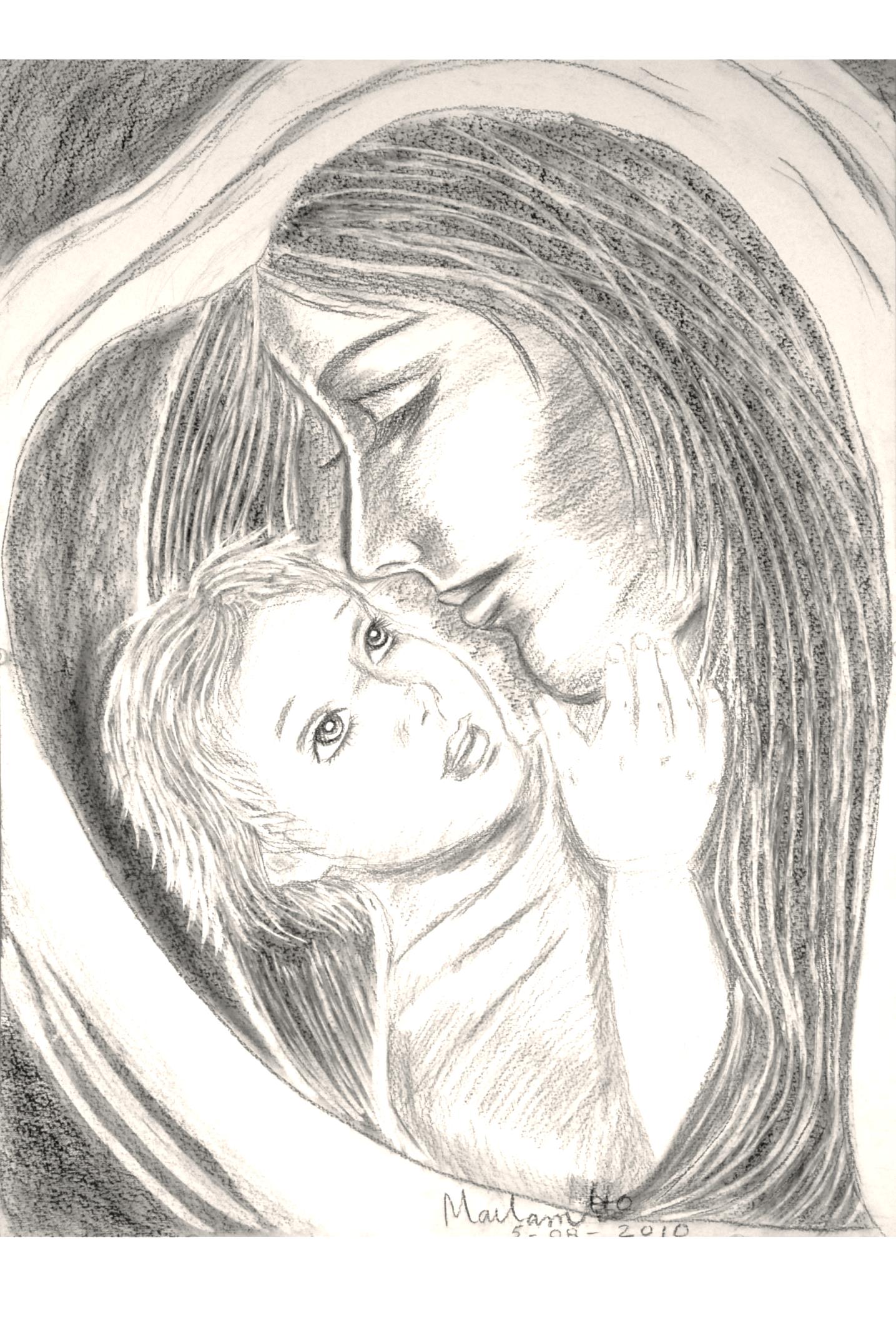 Bà Mari và Chúa Giê-su 